Leading a Team Discussion - Have Effective Leadership  Area of Support  Guidance or Information to help you  Guidance on delivering a session: Things to consider on how the discussion takes place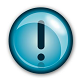  Questions to guide the discussion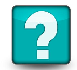  Things to consider on questions and responses madeGuidance For Team Discussion   Facilitating a Team Discussion 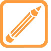 Ten tips when facilitating a team discussion Asking Questions  Ten Tips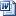  Asking Questions    Three Golden Rules of Discussion 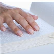 Short article offering suggestions on how to manage discussion on issues etc. Golden Rules of Discussion 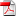 